МУНИЦИПАЛЬНОЕ АВТОНОМНОЕ ОБЩЕОБРАЗОВАТЕЛЬНОЕ УЧРЕЖДЕНИЕ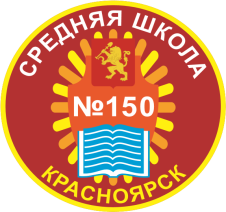 «СРЕДНЯЯ ШКОЛА № 150 ИМЕНИ ГЕРОЯ СОВЕТСКОГО СОЮЗА В.С.МОЛОКОВА»660077, г. Красноярск, ул. Алексеева, 95тел.8(391)206-18-31, E-mail: shkola150@yandex.ruПАСПОРТ проекта «Формирование основных ключевых компетенций у младших школьников на уроках литературного чтения»Красноярск, 2023Краткое название образовательной организации (согласно уставу)МАОУ СШ №150 Направление Личностно-развивающая образовательная средаНазвание проекта Формирование основных ключевых компетенций у младших школьников на уроках литературного чтенияПредназначение проектаФормирование компетенции критического и креативного мышления, коммуникации и кооперации (4К).Описание образовательной деятельности, связанной с проектомЦелевая группа: классный руководитель, учащиеся 4-х классовОписание образовательной деятельности обучающихсяФормирование нравственной компетенции младших школьников на уроках литературного чтения через проблемно-поисковую работу
    Формированию нравственной компетенции младших школьников через проблемно-поисковую деятельность на уроках литературного чтения. Этот предмет помогает решать вопросы человеческого характера: что такое добро и зло, честь, долг, совесть, человек и природа, человек и человек, жизнь и смерть, человек и человечество и т.д. Эти понятия не являются специальным объектом изучения, но они служат основой формирования нравственно-ценностных качеств личности.
Каждая встреча с художественным произведением, с его героями и их поступками заставляет маленького читателя задуматься о себе и о мире, в котором он живет, а эмоции, пережитые на уроке, становятся его нравственно-эстетическим опытом.
 Наша задача – управлять познавательной деятельностью детей, оставаться их добрым другом, который помогает разобраться в поступках героев, в том, что есть добро и зло. Работая с текстом произведения, дети получают нравственный урок, обогащают эстетический опыт (испытал радость, огорчение, переживал до слёз и т.д.).
В подобной работе можно выделить несколько этапов:

1 этап. Основные блоки изучаемых произведений:Фольклор.Мифы. Сказания. Легенды.Басни.Эпические произведения.Стихотворные произведения.Сказки (литературные и народные).Книги Древней Руси.2 этап. Определение  доминирующих нравственных понятий, установки, которые можно сформировать, изучая произведения данного блока. Выбор произведений, которые наиболее ярко позволяют увидеть, раскрыть и, по возможности, решить нравственную проблему.
3 этап.
1) Определение видов познавательной деятельности и способы ее мотивации, выбрав ведущими проблемно-поисковую и исследовательскую деятельность детей, связанную с постановкой гипотез, обсуждением спорных проблем, поиском доказательств и тому подобной деятельностью; 
2) Определение приоритетные способов мотивации: создание проблемной ситуации, проблемный диалог, постоянный анализ жизненных ситуаций, личный опыт ученика, привлечение учеников к оценочной деятельности, необычная форма обучения, культура общения.
Проблемная ситуация. 
    В ходе разрешения проблемной ситуации ошибка становится исходной точкой для дискуссии, диалога ученика с учителем, другими учениками, с собой. Это позволяет мне формировать у детей критическое мышление, творческое воображение, новаторские взгляды, уверенность в собственных силах. 
Лучше идти на урок не просто с проблемой, а со жгучей проблемой, ведь каждое художественное произведение, изучение которого входит в наш курс литературного чтения, содержит множество нравственных проблем, которые так или иначе в нём ставятся.
Вопрос-проблему, которая служит ядром урока, стараться ставить так , чтобы она была для детей злободневна, личностно значима; ответ на нее, разрешение проблемы, требовали бы тщательного изучения произведения, дополнительной литературы, ознакомление с историей создания произведения и биографией автора.

ПРИМЕР №1.Формирование нравственной компетенции на примере изучения отрывка из «Летописи временных лет» «Поучение Владимира Мономаха детям» (4 класс, раздел «Книга в мировой культуре») в форме проблемной ситуации. 

Перед чтением ставим перед детьми проблему:  - Как вы считаете, в Древней Руси общечеловеческие ценности, правила жизни отличались от современных, или нет? Чему мог учить детей Владимир Мономах, какие давал наказы?
  Дети выдвигают разные точки зрения, одни считают, что ценности и правила жизни в те времена не могут быть похожими на современные, другие, наоборот, думают, что понятия добра и зла существуют с момента рождения человека. Происходит столкновение точек зрения, возникает проблема, которую всем хочется решить, понять. Она становится личностно значимой. Далее следует работа с текстом – тщательное его изучение, акцентное вычитывание, выделение наказов Владимира Мономаха. 
  В конце урока выясняем – изменилось ли соотношение первоначальных мнений по этой проблеме? К какому выводу вы пришли? Дети делают вывод, что общечеловеческие ценности существуют очень давно, являются незыблемыми и актуальными во все времена. А в результате принято решение – на основе поучений Владимира Мономаха создать «Наказ для себя», содержащий нравственные принципы нашего класса. 

ПРИМЕР №2. Рассмотрим формирование нравственной компетенции через создание проблемного диалога при изучении рассказа Л.Толстого «Кавказский пленник» (4 класс, раздел «О родине, о подвигах, о славе», «Советуем почитать»). 

Тема проблемного диалога: что главное в экстремальной ситуации - сохранить любыми путями и способами жизнь или сохранить человеческое достоинство и честь? 
Урок начинается с постановки данной проблемы. Мысль ученика делает скачок к неизвестному, он переживает чувство риска. Возможны неожиданные ответы, которые имеют право на существование. Обсуждение прекращается с появлением нужной мысли ученика. Осознается противоречие, если мнений несколько. Ясно – перед нами нравственная проблема. И с этого момента проблема изучения человеческих отношений, показанных автором в художественном произведении, становится личностно значимой. Дети читают с конкретной целью – разрешить проблему урока, подтвердить или опровергнуть свою гипотезу, опираясь на события, рассказанные автором.

   Таким образом, организуя работу на уроках литературного чтения, необходимо постараться опереться на главный принцип: от проблемы урока к проблеме художественного текста, от текста к общечеловеческим и личностным проблемам, ведь «человек – мера всех вещей». Углубленное чтение, восприятие и комментирование текста, рассуждения учащихся по поводу событий и поступков персонажей, оценивание их с разных точек зрения, наблюдение над эмоциональным состоянием героя, определение своего отношения к герою, способность сопереживать, понимать позицию автора, авторскую мысль – это и есть основной критерий литературного развития младших школьников, а главное вместе с литературным развитием происходит нравственное становление человека, образование в нём того самого стержня, которого сейчас не хватает молодому поколению.3. Описание действий педагогов образовательной деятельности обучающихся- анализ учителем художественных произведений, определение духовно-нравственной и познавательной проблемы произведения, которую можно решить во время проектной деятельности; 
- определение приемов, которые помогут подвести детей и сформулировать духовно-нравственную и познавательную проблему проекта; -определение примерного плана проекта; - планирование различных видов деятельности (познавательной, поисковой, художественной, прикладной); - организация проекта, помощь в его осуществлении (мотивирование, консультирование, корректировка хода проекта); - организация презентации проекта и его рефлексии. 
Ожидаемые образовательные результатыРезультатом такой организации уроков литературного чтения можно считать:
- неподдельный интерес детей к изучению литературы и привитие общечеловеческих ценностей. Создание карточек под названием «Нравственно или безнравственно», которые помогают  подобрать нужное слово для оценки характера, поступка, замысла героев.
- Выведение и принятие нравственных заповедей класса «Наказ себе» 
- Создание сборника детских сочинений на разные темы.Привлекаемые для проектной деятельности ресурсы (кадровые, материально-технические, организационные и т.д)Интерактивная доска, проектор, УМК по литературному чтению для 4 класса по программе «Перспектива» или «Школа России».Эффекты проектного решения- в аспекте формирования образовательных результатовВ процессе деятельности у обучающихся формируются следующие образовательные результаты:Наша задача – управлять познавательной деятельностью детей, оставаться их добрым другом, который помогает разобраться в поступках героев, в том, что есть добро и зло. Работая с текстом произведения, дети получают нравственный урок, обогащают эстетический опыт (испытал радость, огорчение, переживал до слёз и т.д.).Коммуникативный блок входит в состав основных видов УУД (универсальных учебных действий). Коммуникативная компетентность имеет несколько аспектов или составляющих:1.Коммуникативная способность - природная одарённость человека в общении, с одной стороны, и коммуникативная производительность с другой.2.Коммуникативное знание – это знание о том, что такое общение, каковы её виды, фазы, закономерности развития. К этой области относится и знание о степени развития у себя тех или иных коммуникативных умений и о том, какие методы эффективны именно в моём исполнении.3.Коммуникативные умения. Владение ими на высоком уровне позволяет эффективно взаимодействовать с другими людьми при различных видах деятельности.  Главная цель активизации общения – формирование коммуникативной активности обучаемых, при которой наблюдается поиск нестандартных способов решения коммуникативных задач, гибкость и мобильность способов действий, переход к творческой деятельности. Умения, отрабатываемые во время проектной деятельности под руководством учителя:1 этапГотовность учащихся участвовать в  общении на урокеОтвечать на вопросы, давая при этом исчерпывающий ответЗадавать вопросы, следя за содержанием работы над проблемой или темойКомментировать вопросы и ответыДелать сообщенияРассказывать логично и последовательно2 этапПростота и чёткость речевого высказыванияОтработка умения сделать своё высказывание понятным каждому человекуУмение высказывать свою мысль образно, ярко и краткоУмение использовать примеры, подтверждающие высказываниеУмение использовать риторические вопросыУмение вступать в контакт с партнёром и собеседникомУмение регулировать громкость и скорость речевого высказывания3 этапУмение вести беседу в паре, в группеУмение поддерживать беседуУмение вести конструктивный диалогУмение построить дискуссию и вести еёУмение участвовать в конференциях, играх и турнирахПерспектива дальнейшего примененияПрименение компетентностно-ориентированных заданий даёт учителю возможность достичь более высоких результатов в освоении данной предметной области. Кроме того, представленные методики могут быть применимы и в других предметных областях. Именно начальная школа вводит ребенка в мир культуры, всерьез и системно знакомит с искусством.   На уроках литературного чтения детское любопытство перерастает в любознательность – одну из главных составляющих творческой личности. Вводя ребенка в мир искусства, и помогая освоиться в нем, учитель помогает ему быть не только потребителем, но и творцом. Ситуация современного школьного обучения требует от ученика активного решения новых сложных коммуникативных задач: организации делового общения учеников друг с другом и с учителем по поводу изучаемого материала. Поэтому очень важно развивать у ребёнка высокие формы общения со  взрослыми и сверстниками, что составляет предпосылку формирования нового типа взаимоотношения между учителем и учеником, между одноклассниками. Диалог, живое общение, тренинги, языковая коммуникация являются тем фундаментом, на котором будут расти и развиваться школьники. Основная характеристика коммуникативного подхода в обучении – «учиться общению общаясь». Тренировка в общении в ходе учебного занятия даёт ученику возможность не только повысить свои учебные достижения, но и повлиять на  будущий профессиональный выбор.Состав авторской/творческой группыАпанасенко А.Ю, Ряпенко О.Н., Мосолкова С.С., Петикян Н.А., Загайнова Е.А., Ефремова А.А., Лячина М.А., Хайрулина К.З., Фролова Н.В. Зубкова А.В.,  учителя начальных классов МАОУ СШ №150